			 	      สำนักงานกองทุนสนับสนุนการวิจัย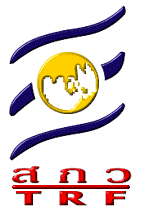 	THE THAILAND RESEARCH   FUNDชั้น 14   อาคาร เอส เอ็ม ทาวเวอร์  979/17-21   ถนนพหลโยธิน แขวงสามเสนใน  เขตพญาไท  กรุงเทพฯ  1040014th Floor,  S M Tower, ,  Samsennai, Phayathai,    10400Tel  : 02-278-8200-99 กด 1   Fax :  02-298-0478   E-mail: rgj@.or.th	 			Date ........................................ Total Amount in Word 		                                                                               		         					Signature                                                 Collector  .			                (  		   		           )    				       Signature                                        _        Cashier			                (  		   		           )Name/SurnameName/SurnameName/Surname....................................................................................................................................................................................................................................................................................Position.................................................AddressAddress................................................................................................................................................................................................................................................................................................................................................................................................................................................................................................................................................................................................................................................................................................................................................................................................................................................................................................................................................................................................................................................................................................................................................................................................................................................................................................................................................................................................................................................................................................................................................................................................................................................................................................................................................................................................................................................................................................................................................................................................................................................................................................................................................................................................................................................................................................................................................................................................................................................................................................................................................................................................................................Tel.............................................................................................................................................................................................................................................Email.......................................................................................................................................................................................................................................ID/Passport NumberID/Passport NumberID/Passport NumberID/Passport Number................................................................................................................................................................................................................................................................................................................................................................................................................ItemAmount (Baht)                                          Total